                     UMOWA SPRZEDAŻY SAMOCHODU 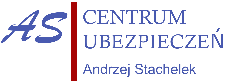 Umowa zawarta w dniu …………………..... r., w..……………………............, pomiędzy:I Właściciel:  …………………………………………………………………………………………………………………...………………………………………….……………………………………………… (oznaczenie strony sprzedającej)II Właściciel: …………………………………………………………………………………………………………………...………………………………………….……………………………………………… (oznaczenie strony sprzedającej)zwaną dalej Sprzedającyma	…………………………………………………………………………………………………………………...………………………………………….………………………………………………(oznaczenie strony kupującej)zwaną dalej Kupującymo następującej treści:§ 11.  Sprzedawca oświadcza, że jest wyłącznym właścicielem samochodu osobowego……………………………………………………………………………………………...………………………………………………………………………………………………………………………………………………………………………………………………….…………………......(marka, kolor, rocznik, numer rejestracyjny, nr silnika, przebieg itp.).2.  Sprzedawca oświadcza, że opisany w punkcie 1 samochód jest w pełni sprawny i określa jego stan techniczny jako dobry.3.  Sprzedawca oświadcza ponadto, że opisany w pkt 1 samochód jest wolny od jakichkolwiek wad prawnych, w tym wszelkich praw osób trzecich i jakichkolwiek innych obciążeń i zabezpieczeń.4.  Sprzedawca oświadcza, że………………………………………………………………………..§ 21.  Kupujący oświadcza, że samochód określony w pkt 1 § 1 umowy widział, a także dokonał jego wnikliwego przeglądu technicznego osobiście i w autoryzowanym warsztacie ………………………………………………………………………………………………………2.  Kupujący oświadcza ponadto, że nie wnosi jakichkolwiek zastrzeżeń zarówno co do stanu technicznego samochodu, jego właściwości, jego wszystkich parametrów, jak i jego wyglądu.§ 31. Kupujący zapłaci/ł Sprzedawcy cenę w wysokości ……................................. zł (słownie: .................................................................................................................................... złotych).Zapłata nastąpi/ła w formie: ................................................................................................2. Wydanie przedmiotu umowy nastąpi niezwłocznie po podpisaniu niniejszej umowy.3. Wraz z wydaniem przedmiotu umowy Sprzedawca przekaże Kupującemu wszelkie posiadane przez niego rzeczy służące do korzystania z samochodu, w tym dwa komplety kluczyków. Sprzedawca wyda także Kupującemu niezbędne dokumenty związane z samochodem, w tym dowód rejestracyjny, instrukcję obsługi oraz wykaz autoryzowanych stacji i serwisów.§ 4Koszty zawarcia niniejszej umowy ponosi Kupujący.§ 5Wszelkie zmiany niniejszej umowy pod rygorem nieważności wymagają formy pisemnej.§ 6W sprawach nieuregulowanych w niniejszej umowie zastosowanie znajdą przepisy kodeksu cywilnego.§ 7Dla sporów wynikłych na tle niniejszej umowy właściwy będzie Sąd w Sopocie.§ 8Załączniki do umowy stanowią jej integralną część.§ 9Umowę sporządzono w dwóch jednobrzmiących egzemplarzach dla każdej ze stron.      Sprzedawca                                                                                              Kupujący...................................   ……………………….                                         ...................................       I właściciel                     II właścicielCENTRUM UBEZPIECZEŃ ,,AS” ANDRZEJ STACHELEK 12-200 PISZ UL. W.POLSKIEGO 5 12-230 BIAŁA PISKA UL.DOLNA 2D 12-250 ORZYSZ UL. W.POLSKIEGO 8 TEL: 510-967-885 email: ubezpieczeniapisz@wp.pl